VJERONAUKDragi učenici , pozdravljam vas na početku 14. tjedna na daljinu.Poslušajte kao uvodnu molitvu  pjesmu  Hvalospjev Ljubavi - KEFAhttps://www.youtube.com/watch?v=DHusaIFym2cTema : Bogoslovne  kreposti ( vrline)Napiši asocijaciju, misli i osjećaje koje kod tebe stvaraju sljedeći simboli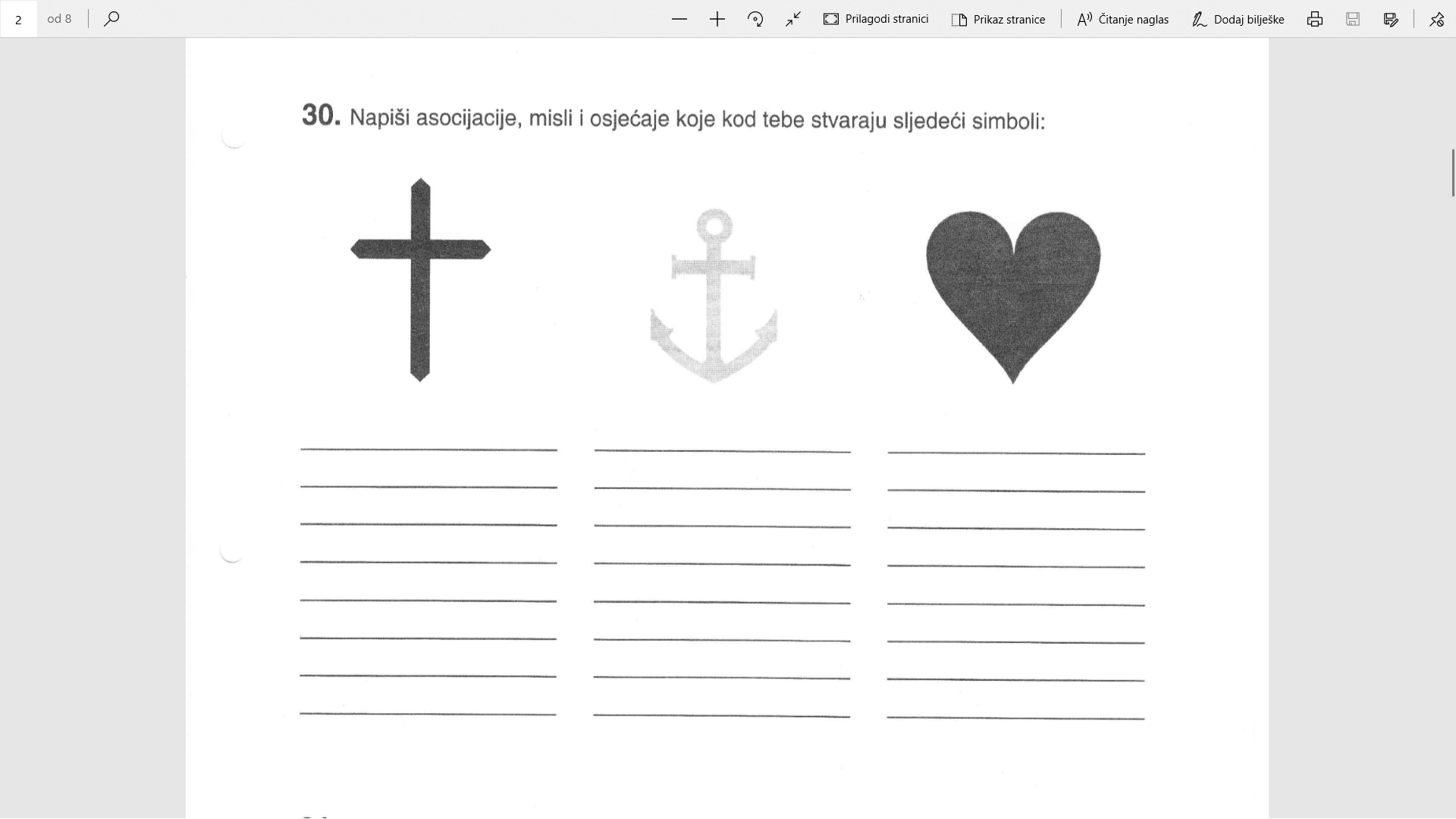 Pogledaj poveznicu:https://www.youtube.com/watch?v=s1rGDHuxqUA&list=PL9Mz0Kqh3YKpYzoqg_dPkYSnuCc6fia_B&index=19Pažljivo pročitaj tekstove  iz udžbeniku od 160-166 strane. Na sljedeća pitanja odgovori  u bilježnicu ( uz pomoć poveznice i gore navedenih stranica udžbenika):1.Uz pomoć poveznice riješi zadatke iz tablice .2.Tekst nadopuni ponuđenim riječima:____ su bogoslovne kreposti:______,nada  i ljubav.Nazivaju se bogoslovnim jer imaju svoj ___________ u Bogu i Bog nam ih nezasluženo ____________.Također,one nas k Bogu vode jer nam omogućavaju živjeti kao Božja ____________i ući u___________ život. lako ih Bog daje, potreban je _______________trud i zalaganje u življenju bogoslovnih kreposti.Vjera,tri,dariva, izvor,vječni, vlastiti, djecaPONOVIMO 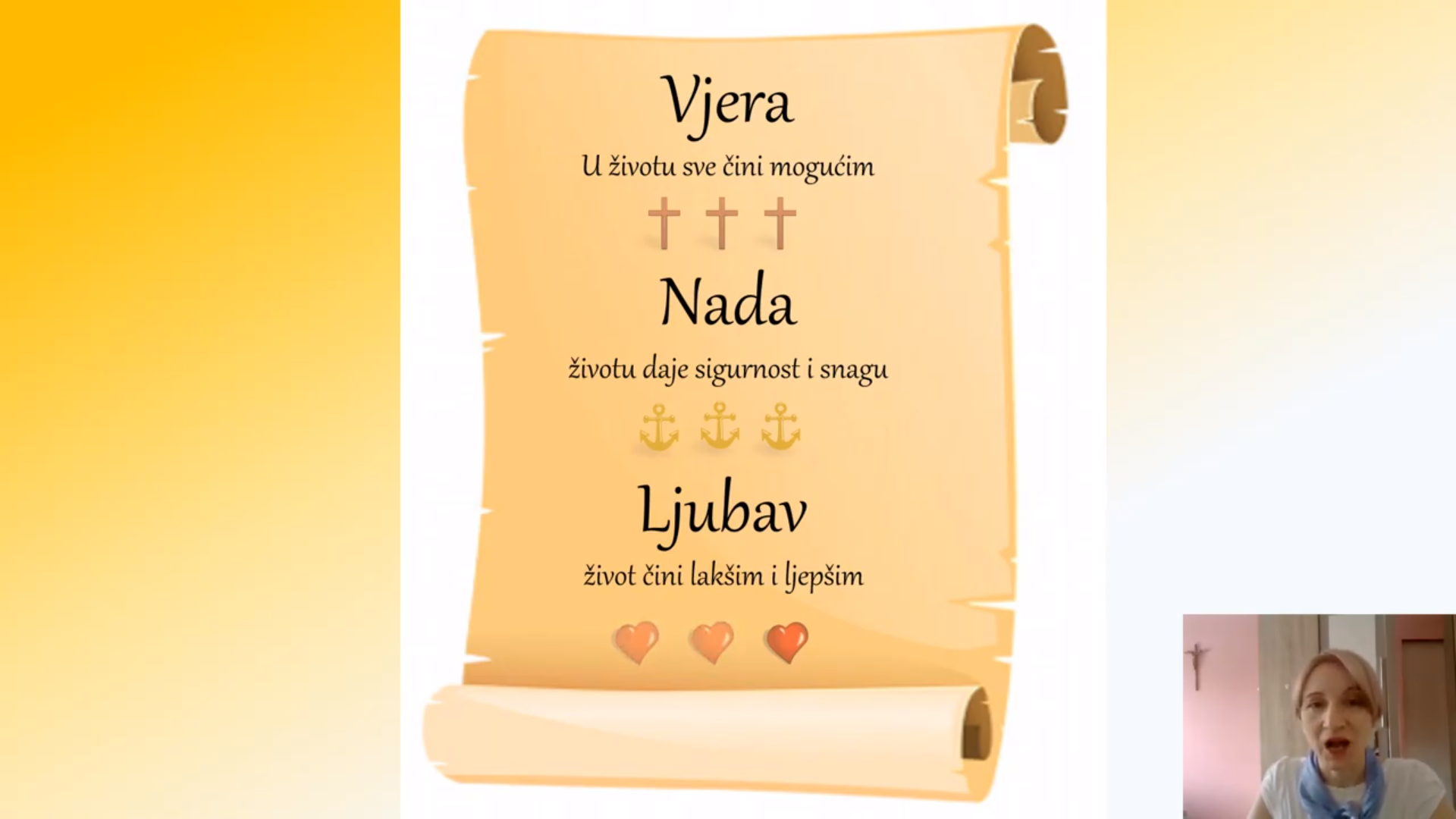 3.U udžbeniku  od 163 –164 str.imate cijeli  tekst HVALOSPJEVA LJUBAVI ( 1kor13,1-8)Prepišite u bilježnicu dio Hvalospjeva  ljubavi ( dolje naveden) tako da umjesto riječi ljubav pišete svoje imeUmjesto riječi ljubav napiši svoje IME.
LJUBAV JE VELIKODUŠNA,
DOBROSTIVA JE LJUBAV,
NE ZAVIDI,
LJUBAV SE NE HVASTA,
NE NADIMA SE;
NIJE NEPRISTOJNA,
NE TRAŽI SVOJE,
NIJE RAZDRAŽLJIVA,
NE PAMTI ZLO;
NE RADUJE SE NEPRAVDI,
A RADUJE SE ISTINI;
SVE POKRIVA, SVE VJERUJE,
SVEMU SE NADA, SVE PODNOSI.
LJUBAV NIKAD NE PRESTAJE.Bogoslovne krepostiVJERANADALJUBAVNactraj simbol Završi rečenicuBožji dar po kojem..... Božji dar po kojem čeznemo....Božji dar po kojem Boga..ODGOVORINAVEDI DUŽNOSTI U ODNOSU NA VJERU:KAKO NAM NADA POMAŽE U ŽIVOTU?( zadatak riješi na poveznici)https://bit.ly/MJERALJUBAVIMisao vezana za pojedinu  krepost..( navedenu misao MOŽEŠ nadopunitinekom biblijskom ili dr. misli ili značenjem koje je vezano uz zadanu krepost)Nezasluženi Božji dar,ali i naš odgovor BoguNadu jačamo MOLITVOM- OčenašLjubite jedni druge kao što sam ja vas ljubio! (Iv 15,12)